Lección 21: Comparemos números de dos dígitos que se muestran de maneras diferentesComparemos números.Calentamiento: Conversación numérica: Sumas hasta 20Encuentra mentalmente el valor de cada expresión.21.1: Elena y Kiran comparan coleccionesElena y Kiran comparan sus colecciones. 
Elena dice: “Tengo 5 decenas 32 unidades”.
Kiran dice: “Tengo 7 decenas 2 unidades”.
¿Quién tiene más en su colección?
Muestra cómo pensaste. Usa dibujos, números, palabras o expresiones.21.2: Comparemos representaciones en base diez¿Qué observas?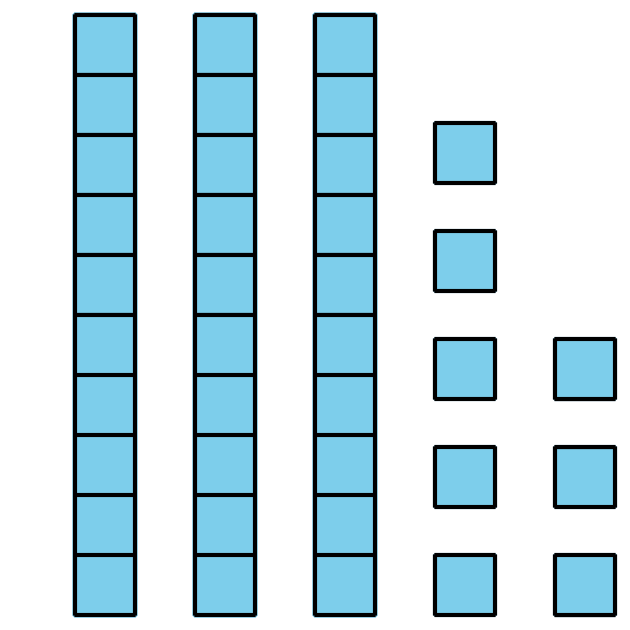 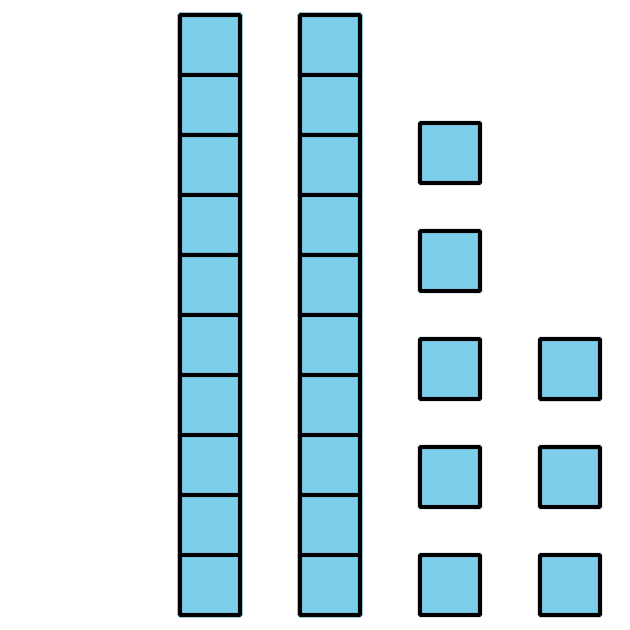 Marca la representación que muestra el número mayor.
Escribe un número que corresponda a cada representación.
Después, usa <, > o = para escribir una afirmación de comparación.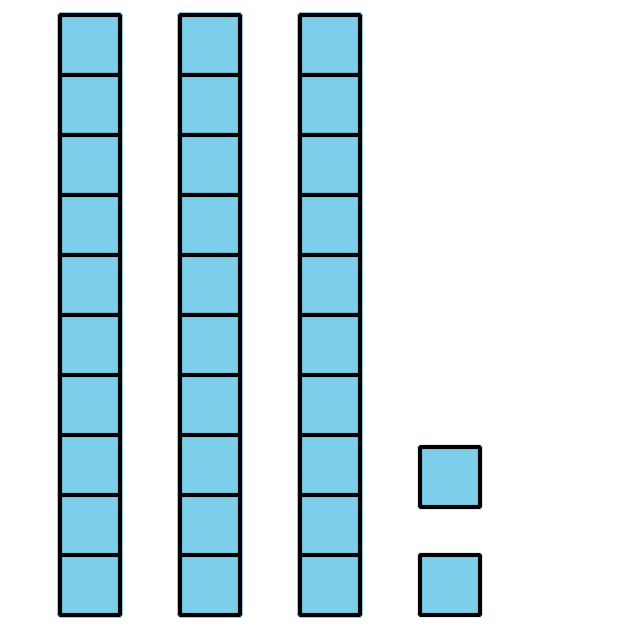 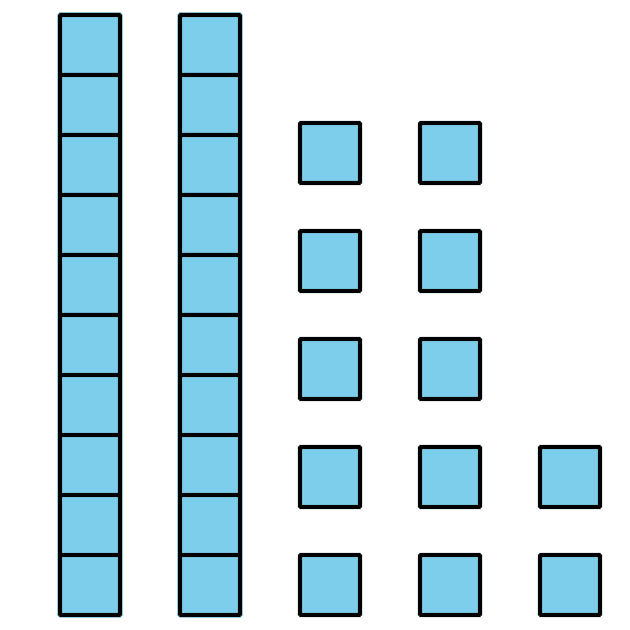 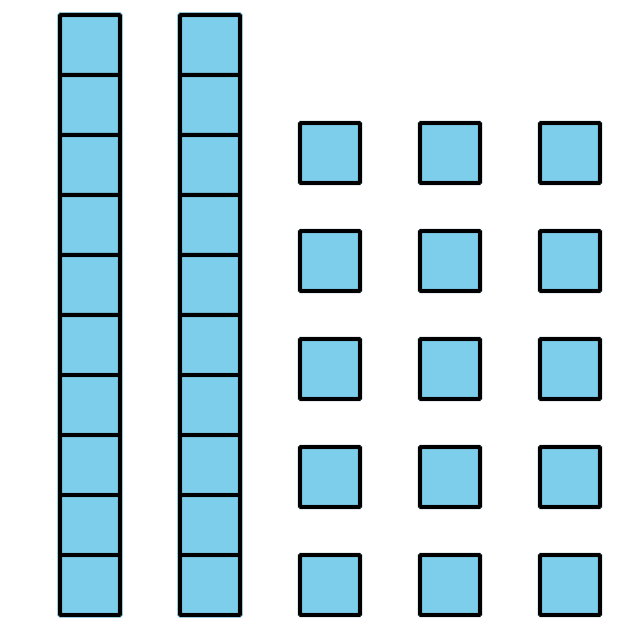 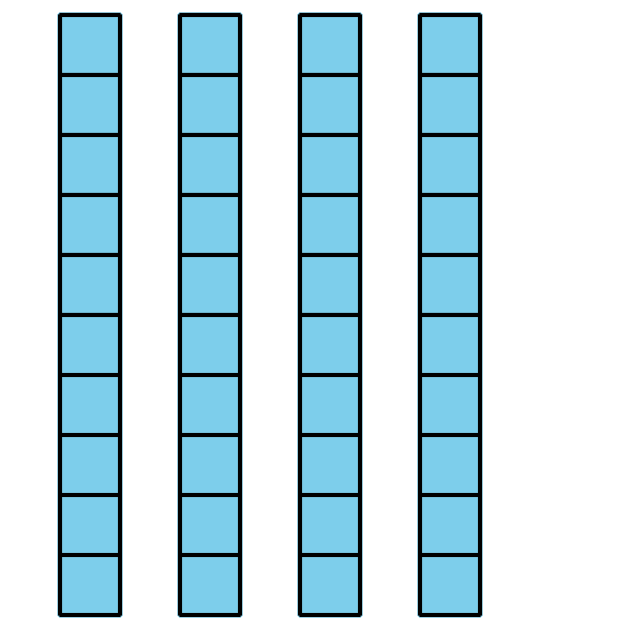 5 decenas 2 unidades12 unidades 3 decenas1 decena 25 unidades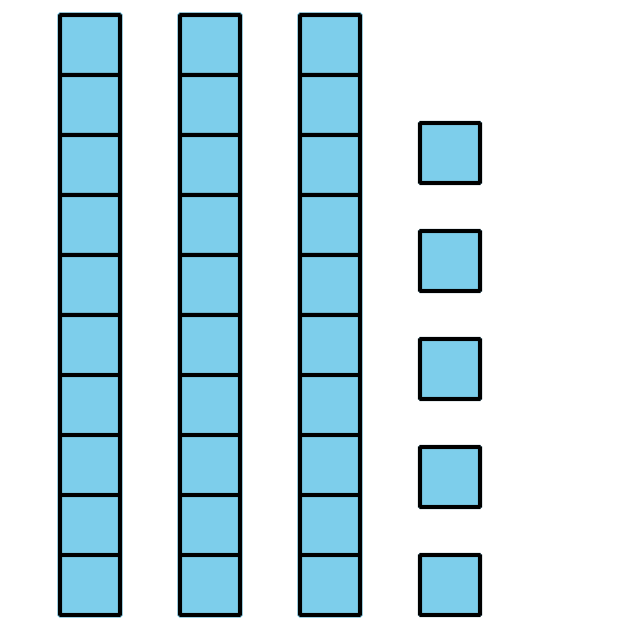 7 decenas 29 unidadesSection SummarySection SummaryFormamos números de dos dígitos con diferentes cantidades de decenas y unidades. Cada una de estas representaciones muestra 37.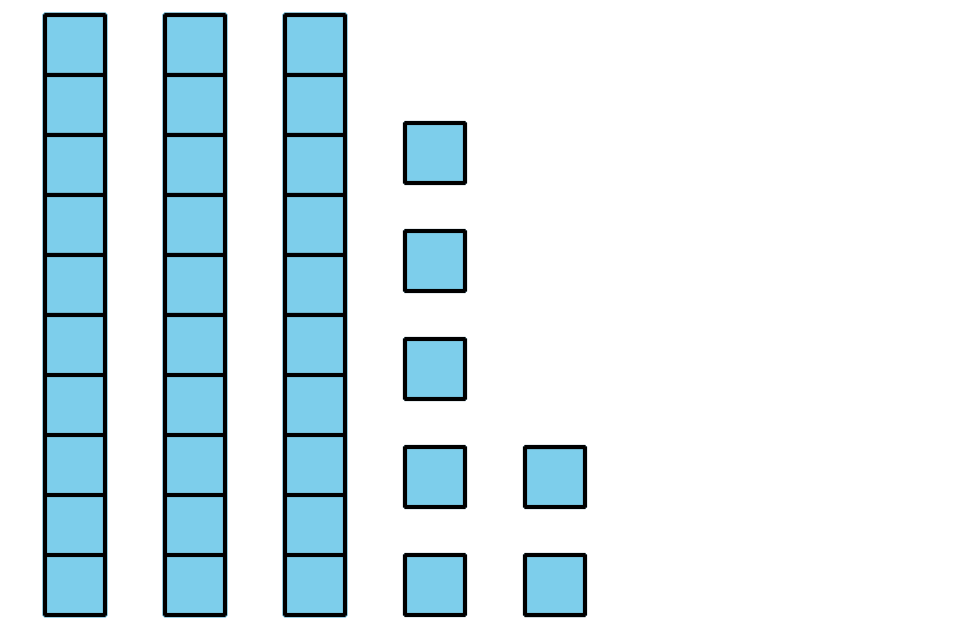 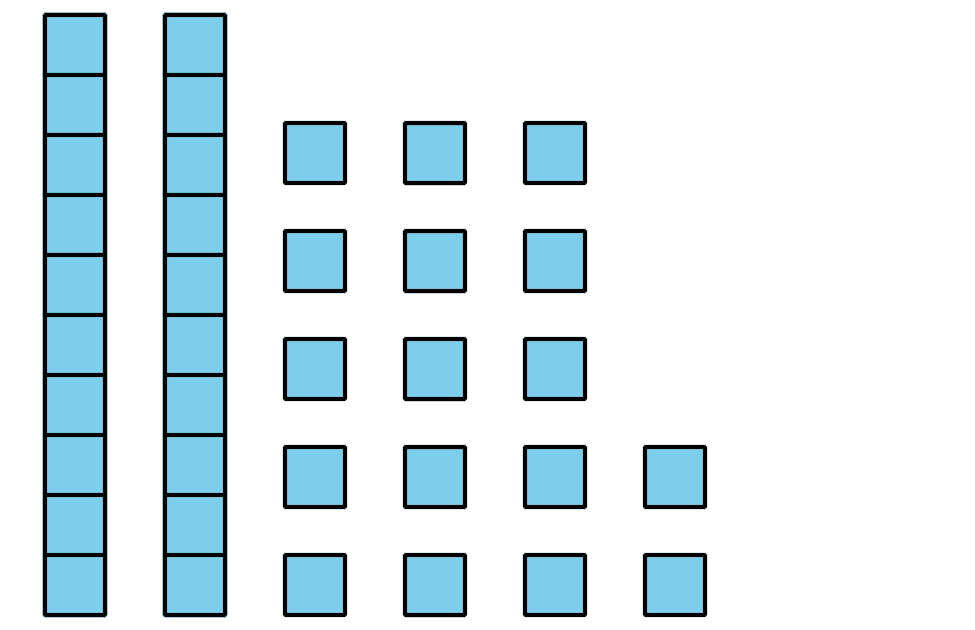 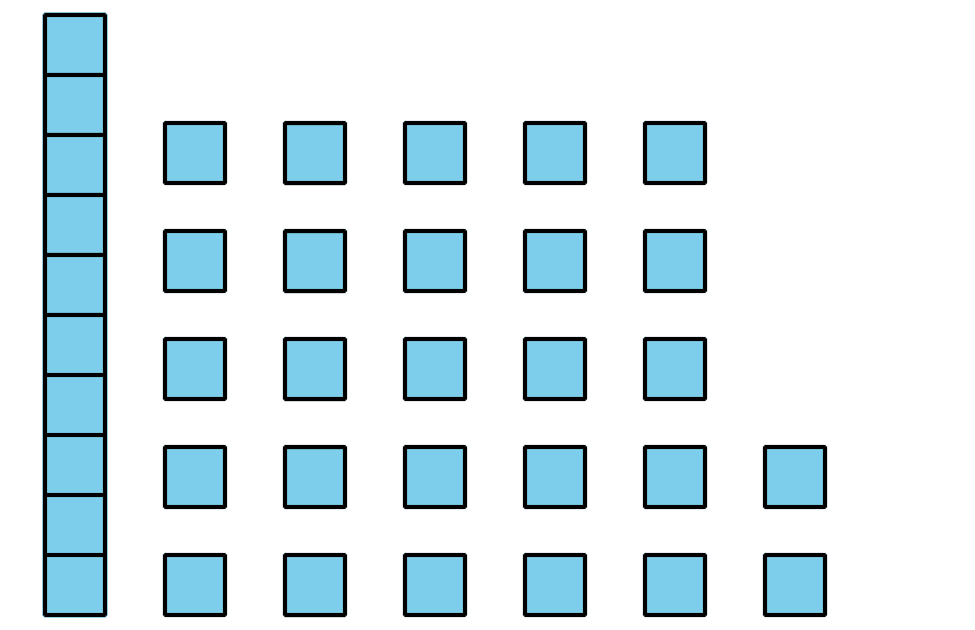 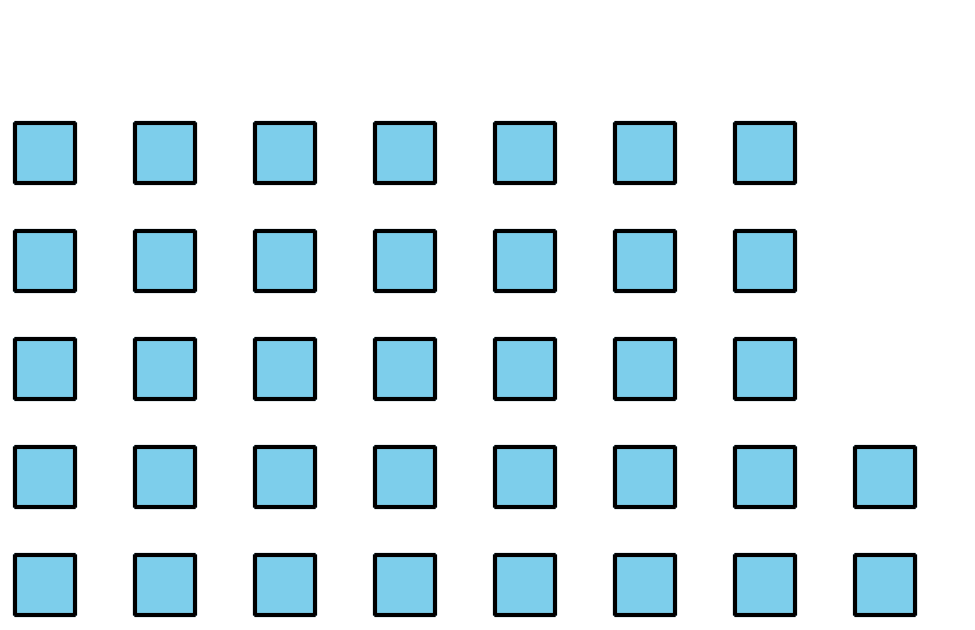 Comparamos números de dos dígitos que se formaron de diferentes maneras con decenas y unidades.5 decenas 2 unidades y 12 unidades 3 decenas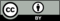 © CC BY 2021 Illustrative Mathematics®